Management Support1.	Goedkeuring van de agenda Een lid wenst de evaluatie van de informatiesessies over de financieringswet aan de agenda toe te voegen. De agenda wordt goedgekeurd met inachtneming van bovenstaande aanpassingen.2.	goedkeuring van het verslag van de vergadering van 20.02.2018Het verslag van de vergadering van 20 februari 2018 wordt goedgekeurd. 3.	opvolging actiepunten vergadering 20.02 a/ transparantie projecten Er wordt een overzicht gegeven van alle projecten waarop het FAGG in 2017 heeft gewerkt. B/ gedetacheerden ondersteunende diensten Het FAGG presenteert de slides die voorafgaandelijk aan de leden werden bezorgd. Het betreft de opvolging van de vraag die tijdens de vorige vergadering werd gesteld, meer bepaald of de gedetacheerden van de ondersteunende diensten zich ook in het operationeel fonds (de buffer) bevinden.De conclusie luidt dat de gedetacheerden zich voor 2018 in de buffer bevinden. Daarnaast heeft het FAGG vastgesteld dat het aantal VTE voorzien voor de versterking van de ondersteunende diensten in de begroting 2017 niet in hun geheel zijn hernomen in de begroting 2018.  De voorzitster stelt vast dat het zeer moeilijk te begrijpen is dat dit probleem zich heeft kunnen voordoen. Het zal opnieuw op tafel komen bij de budgetbesprekingen. Ze dringt wel aan om zowel Deloitte als de IF hierover te bevragen. Het FAGG wijst op de korte tijdsspanne waarbinnen de ZBB-oefening is moeten worden uitgevoerd. Het FAGG zal de gevraagde adviezen inwinnen maar onderstreept dat dit ten laste valt van het team dat de begroting 2019-2020 voorbereidt. Het valt te verwachten dat zowel Deloitte als de IF bijkomende vragen zullen stellen en/of een overleg wensen te organisatie; dat zal ten koste zijn van de tijd die aan de begroting kan worden besteed. 4.	voorbereiding Begroting 2019-2020: Tarieven Het FAGG stelt de slides voor over de tarieven die, samen met de geschatte volumes, in de budgetmachine zullen worden ingegeven voor de berekening van de begroting.5. 	operationeel plan 2018-2019 met prioriteiten minister 2018 De leden hebben enerzijds de prioriteitenlijst van de Minister voor het FAGG voor 2018 en anderzijds het operationeel plan 2018-2019, waarin voormelde prioriteiten zijn verwerkt, ontvangen. De lijst is relatief lang, ook al zijn er sommige projecten allang in de pijplijn. De ambitie van het FAGG is niettemin om alle doelstellingen voor 100 % te realiseren. De doelstellingen die niet zijn aangeduid als prioritair voor de Minister zijn niet minder belangrijk maar de prioriteiten van de minister zullen voorrang krijgen. 6.	Suggesties van het auditcomité inzake kwaliteit binnen het FAGG De voorzitter van het Auditcomité stelt zijn nota voor die, ondanks de vermelding “ter beslissing” op de nota niet met deze bedoeling aan het comité wordt voorgelegd. Het betreffen suggesties van het Auditcomité die ter informatie aan het FAGG worden meegegeven. Het FAGG acht de voorgestelde pistes interessant en zal deze in overweging nemen. Er zal vervolgens worden gecommuniceerd aan het Doorzichtigheidscomité welke acties zullen worden ondernomen en met welke timing. 7. 	financieringswet: stand van zaken Er wordt meegedeeld dat de Koning de wet heeft afgekondigd op 11 maart 2018. Op vraag van een lid toont het FAGG de resultaten van de tevredenheidsbevraging ingevuld door 28 van de 135 deelnemers aan de informatiesessies betreffende de financieringswet:Hieruit blijkt dat de locatie niet geapprecieerd werd. Bovendien was niet iedereen tevreden over het feit dat op sommige vragen niet onmiddellijk kon worden geantwoord.De leden geven feedback. Het FAGG erkent dat de organisatie iets beter kon maar er zullen lessen uit worden getrokken voor de toekomst. 8.	Redesign van de gezondheidszorgadministraties Het FAGG geeft een stand van zaken van de redesign van de gezondheidszorgadministraties. De redesign kent twee grote werven: de verhuis van het FAGG, de FOD VVVL en het RIZIV naar het Galileigebouw (“health on the move”) en een nauwere samenwerking tussen de drie voormelde gezondheidszorgadministraties. 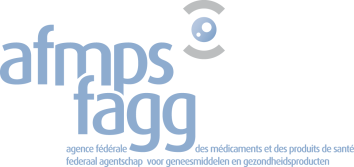 Federaal agentschap voor geneesmiddelen en gezondheidsproductenAgence fédérale des médicaments et des produits de santéEurostation II – Place Victor Hortaplein 40/401060 Brussel-BruxellesDOORZICHTIGHEIDSCOMITE 72 – NOTULEN 14.03.2018 – 8E363– 10uSlechtMatigGoedUitstekendAlgemene organisatie 93%7%Locatie van het symposium4%32%54%11%Inhoud van de presentatie15%73%12%Expertise van de sprekers20%56%24%Duur van de presentatie4%83%13%Relevantie en bruikbaarheid van de presentaties11%74%15%